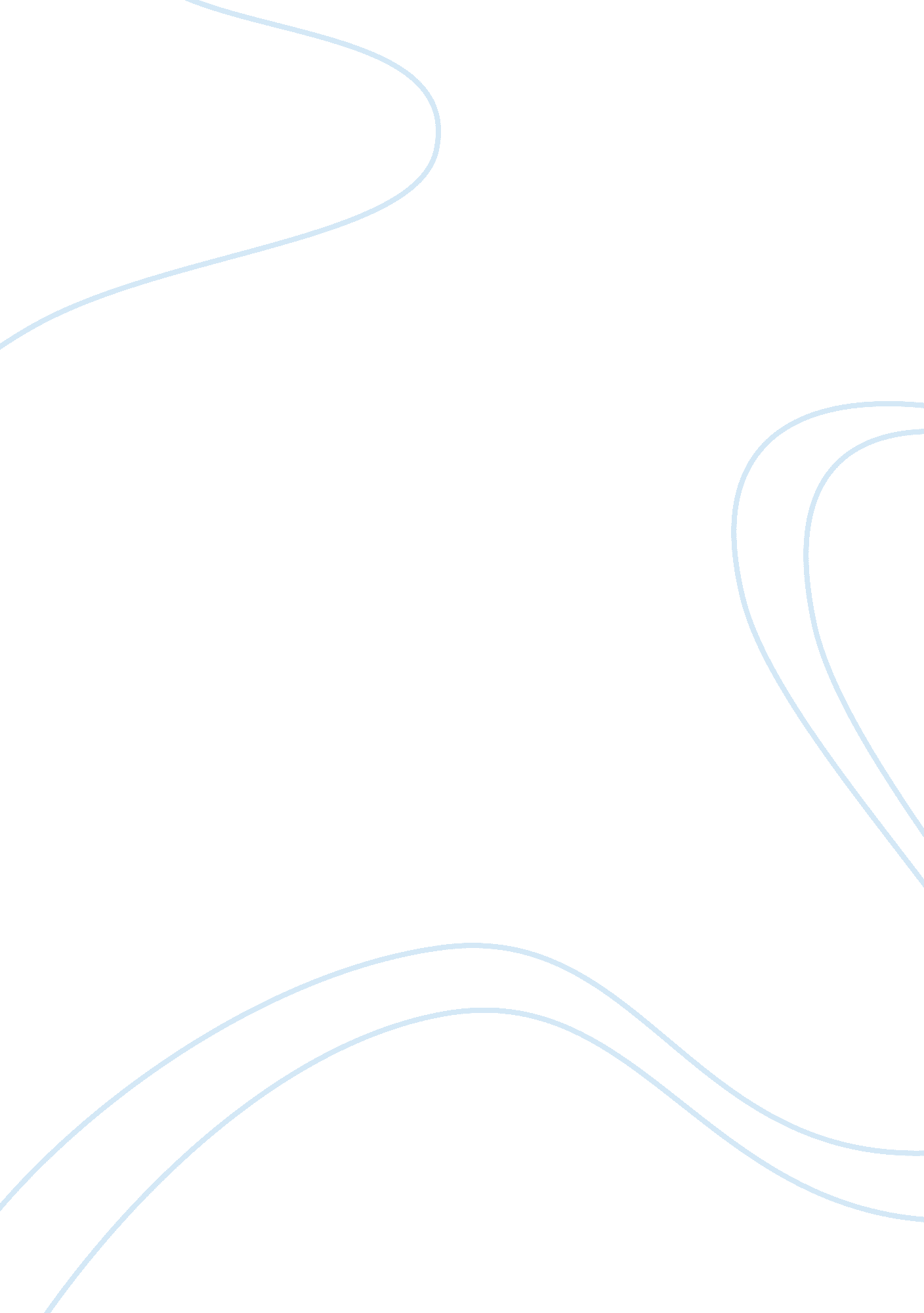 Title: natural bug and mosquito repellent body spray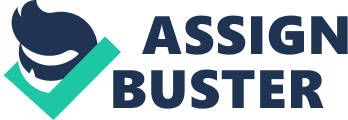 Title: Natural Bug and Mosquito Repellent Body Spray I. Introduction A. Problem of the Study This study was conducted to answer the following problems: Will mixing the Natural essential oils can introduce new form of natural bug and mosquito repellent body spray? B. Importance of Study Female mosquitoes bite to obtain the protein from blood that they use to nourish their eggs, according to the Department of Health. Body odors and the carbon dioxide exhaled through breath attract the insects, while repellents make people less appealing. Mosquitoes can carry dangerous diseases like dengue and malaria, according to the DOH. Certain repellents -- like those containing citronella oil, rosemary oil, and lemongrass oil -- are likely to repel these mosquitoes. Mosquitoes that carry the Dengue Virus are often active at dawn and dusk, which makes them less likely to be noticed. Applying repellent protects the wearer from being bitten, even if she can't see mosquitoes at first. Products containing citronella oil, rosemary oil, and lemongrass oil are effective for at least a few hours, while many herbal repellents need application every 20 minutes. C. Objectives To create a natural bug and mosquito repellent, by using natural organic materials. D. Hypothesis If mixing Citronella Oil, Rosemary Oil , Lemongrass Oil and Aloe Vera Gel, will form a Natural Bug and Mosquito Repellent Body Spray then will it be effective? E. Review of Related Literature This paper is intended to provide the clinician with the detailed and scientific information needed to advise patients who seek safe and effective ways of preventing mosquito bites. For this review, clinical and analytical data were selected from peer-reviewed research studies and review articles, case reports, entomology texts and journals, and government and industry publications. Relevant information was identified through a search of the MEDLINE database, the World Wide Web, the Mosquito-L electronic mailing list, and the Extension Toxicology Network database; selected U. S. Army, U. S. Environmental Protection Agency, and U. S. Department of Agriculture publications were also reviewed. Citronella Oil is the most effective, and best studied, insect repellent currently on the market. This substance has a remarkable safety profile after 40 years of worldwide use, but toxic reactions can occur Allergy or more dangerous disease. When Citronella Oil-based repellents are applied in combination with Rosemary Oil And Lemongrass Oil. Plant-based repellents are generally less effective Citronella Oil. Highly sensitive persons may want to take oral antihistamines to minimize cutaneous reactions to mosquito bites. II. Materials and Experiments Procedure A. Apparatus Used - Glass Bowl or Large Glass Jar - Spoon or Handle - Food Jar (for storage) B. Reagents Used - 20g Citronella Essential Oil - 5g Rosemary Essential Oil - 10g Lemongrass Essential Oil - 2pcs. Of Grinded Aloe Vera Leaves - 2 teaspoon of Honey Extract C. Methodology Pour 2pcs of grinded Aloe Vera into a Bowl or Jar. Add the essential oils. Measure them out, just approximate amounts if you wish. Stir in oils thoroughly, and as you do, the mixture will turn translucent rather than clear. Add 2 teaspoon of Honey extract. Honey is healing agent and also gives a creamy moisture ability to the repellent body spray. May pour into perfume spray bottle for storage. It will last a long time. You can have that for two years and still viable, though slightly faded in scent. III. Results and Conclusion With the rising incidence of Dengue Fever since the advent of synthetics, be good to your body by protecting yourself from insect bites with natural compounds that will actually rejuvenate your skin. Plus, you'll smell nice. No need to douse yourself or loved ones with awful aerosol sprays that irritate the skin and make you smell, at best, like a car freshener. There are hundreds of ways to repel the insects naturally, and all are cheap and simple to make. And with a little inventiveness, you'll soon compile your own list of homemade, natural remedies. IV. Application Apply the insect repellent body sprays on exposed skin and his clothing, avoiding skin under clothing, and to your mouth, eyes, hands, open cuts, or irritated skin. To apply an insect repellent body spray to your face, first spray a small amount of the insect repellent onto your own hands and then carefully apply it to your face and neck, being sure to avoid your mouth and eyes. Do not spray the insect repellent spray directly on your face. If you need to apply both an insect repellent body spray and a sunscreen on you, apply the sunscreen first. Only reapply an insect repellent body spray if you are getting bitten by insects again. - Ronalou Paulo Paculan ( 